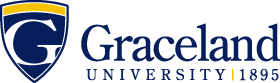 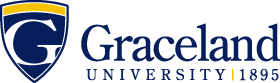 2017-2018Bachelor of Arts (B.A.) Degree -  English MajorAn English major encompasses three intertwined areas of study offered by Graceland University's Division of Humanities: Literature, Writing, and Cinema Studies. By orienting coursework toward both the liberal arts tradition and contemporary issues, the major prepares students to understand the cultural context of a complex world, to be innovative, to think critically about practical and theoretical questions, and to articulate their thinking creatively and accurately.Name:        ID:      Bachelor of Arts (B.A.) Degree -  English MajorAn English major encompasses three intertwined areas of study offered by Graceland University's Division of Humanities: Literature, Writing, and Cinema Studies. By orienting coursework toward both the liberal arts tradition and contemporary issues, the major prepares students to understand the cultural context of a complex world, to be innovative, to think critically about practical and theoretical questions, and to articulate their thinking creatively and accurately.Name:        ID:      Bachelor of Arts (B.A.) Degree -  English MajorAn English major encompasses three intertwined areas of study offered by Graceland University's Division of Humanities: Literature, Writing, and Cinema Studies. By orienting coursework toward both the liberal arts tradition and contemporary issues, the major prepares students to understand the cultural context of a complex world, to be innovative, to think critically about practical and theoretical questions, and to articulate their thinking creatively and accurately.Name:        ID:      Bachelor of Arts (B.A.) Degree -  English MajorAn English major encompasses three intertwined areas of study offered by Graceland University's Division of Humanities: Literature, Writing, and Cinema Studies. By orienting coursework toward both the liberal arts tradition and contemporary issues, the major prepares students to understand the cultural context of a complex world, to be innovative, to think critically about practical and theoretical questions, and to articulate their thinking creatively and accurately.Name:        ID:      Bachelor of Arts (B.A.) Degree -  English MajorAn English major encompasses three intertwined areas of study offered by Graceland University's Division of Humanities: Literature, Writing, and Cinema Studies. By orienting coursework toward both the liberal arts tradition and contemporary issues, the major prepares students to understand the cultural context of a complex world, to be innovative, to think critically about practical and theoretical questions, and to articulate their thinking creatively and accurately.Name:        ID:      Bachelor of Arts (B.A.) Degree -  English MajorAn English major encompasses three intertwined areas of study offered by Graceland University's Division of Humanities: Literature, Writing, and Cinema Studies. By orienting coursework toward both the liberal arts tradition and contemporary issues, the major prepares students to understand the cultural context of a complex world, to be innovative, to think critically about practical and theoretical questions, and to articulate their thinking creatively and accurately.Name:        ID:      Bachelor of Arts (B.A.) Degree -  English MajorAn English major encompasses three intertwined areas of study offered by Graceland University's Division of Humanities: Literature, Writing, and Cinema Studies. By orienting coursework toward both the liberal arts tradition and contemporary issues, the major prepares students to understand the cultural context of a complex world, to be innovative, to think critically about practical and theoretical questions, and to articulate their thinking creatively and accurately.Name:        ID:      Bachelor of Arts (B.A.) Degree -  English MajorAn English major encompasses three intertwined areas of study offered by Graceland University's Division of Humanities: Literature, Writing, and Cinema Studies. By orienting coursework toward both the liberal arts tradition and contemporary issues, the major prepares students to understand the cultural context of a complex world, to be innovative, to think critically about practical and theoretical questions, and to articulate their thinking creatively and accurately.Name:        ID:      Courses in BOLD are required by this major.Essential Education courses do NOT have to be taken the semester listed.Courses in ITALIC are strongly recommended.+denotes courses offered only every other year.ALSO REQUIRED FOR GRADUATION120 credit hours39 Upper division credits2.00 GPACompletion of all major & essential education requirementsBachelor of Arts (B.A.) Degree -  English MajorAn English major encompasses three intertwined areas of study offered by Graceland University's Division of Humanities: Literature, Writing, and Cinema Studies. By orienting coursework toward both the liberal arts tradition and contemporary issues, the major prepares students to understand the cultural context of a complex world, to be innovative, to think critically about practical and theoretical questions, and to articulate their thinking creatively and accurately.Name:        ID:      Bachelor of Arts (B.A.) Degree -  English MajorAn English major encompasses three intertwined areas of study offered by Graceland University's Division of Humanities: Literature, Writing, and Cinema Studies. By orienting coursework toward both the liberal arts tradition and contemporary issues, the major prepares students to understand the cultural context of a complex world, to be innovative, to think critically about practical and theoretical questions, and to articulate their thinking creatively and accurately.Name:        ID:      Bachelor of Arts (B.A.) Degree -  English MajorAn English major encompasses three intertwined areas of study offered by Graceland University's Division of Humanities: Literature, Writing, and Cinema Studies. By orienting coursework toward both the liberal arts tradition and contemporary issues, the major prepares students to understand the cultural context of a complex world, to be innovative, to think critically about practical and theoretical questions, and to articulate their thinking creatively and accurately.Name:        ID:      Bachelor of Arts (B.A.) Degree -  English MajorAn English major encompasses three intertwined areas of study offered by Graceland University's Division of Humanities: Literature, Writing, and Cinema Studies. By orienting coursework toward both the liberal arts tradition and contemporary issues, the major prepares students to understand the cultural context of a complex world, to be innovative, to think critically about practical and theoretical questions, and to articulate their thinking creatively and accurately.Name:        ID:      Bachelor of Arts (B.A.) Degree -  English MajorAn English major encompasses three intertwined areas of study offered by Graceland University's Division of Humanities: Literature, Writing, and Cinema Studies. By orienting coursework toward both the liberal arts tradition and contemporary issues, the major prepares students to understand the cultural context of a complex world, to be innovative, to think critically about practical and theoretical questions, and to articulate their thinking creatively and accurately.Name:        ID:      Bachelor of Arts (B.A.) Degree -  English MajorAn English major encompasses three intertwined areas of study offered by Graceland University's Division of Humanities: Literature, Writing, and Cinema Studies. By orienting coursework toward both the liberal arts tradition and contemporary issues, the major prepares students to understand the cultural context of a complex world, to be innovative, to think critically about practical and theoretical questions, and to articulate their thinking creatively and accurately.Name:        ID:      Bachelor of Arts (B.A.) Degree -  English MajorAn English major encompasses three intertwined areas of study offered by Graceland University's Division of Humanities: Literature, Writing, and Cinema Studies. By orienting coursework toward both the liberal arts tradition and contemporary issues, the major prepares students to understand the cultural context of a complex world, to be innovative, to think critically about practical and theoretical questions, and to articulate their thinking creatively and accurately.Name:        ID:      Bachelor of Arts (B.A.) Degree -  English MajorAn English major encompasses three intertwined areas of study offered by Graceland University's Division of Humanities: Literature, Writing, and Cinema Studies. By orienting coursework toward both the liberal arts tradition and contemporary issues, the major prepares students to understand the cultural context of a complex world, to be innovative, to think critically about practical and theoretical questions, and to articulate their thinking creatively and accurately.Name:        ID:      Courses in BOLD are required by this major.Essential Education courses do NOT have to be taken the semester listed.Courses in ITALIC are strongly recommended.+denotes courses offered only every other year.ALSO REQUIRED FOR GRADUATION120 credit hours39 Upper division credits2.00 GPACompletion of all major & essential education requirementsFall 2017EE GoalSem HoursDate MetSpring 2018EE GoalSem HoursDate MetCourses in BOLD are required by this major.Essential Education courses do NOT have to be taken the semester listed.Courses in ITALIC are strongly recommended.+denotes courses offered only every other year.ALSO REQUIRED FOR GRADUATION120 credit hours39 Upper division credits2.00 GPACompletion of all major & essential education requirementsEssential Education Course      3ENGL2320  Britain, Empire, and Modernity: 19th and 20th Century British and Irish Literature5B3Courses in BOLD are required by this major.Essential Education courses do NOT have to be taken the semester listed.Courses in ITALIC are strongly recommended.+denotes courses offered only every other year.ALSO REQUIRED FOR GRADUATION120 credit hours39 Upper division credits2.00 GPACompletion of all major & essential education requirementsENGL1100 Discourse I ORENGL1120 Honors Discourse I 1A3Essential Education Course      3Courses in BOLD are required by this major.Essential Education courses do NOT have to be taken the semester listed.Courses in ITALIC are strongly recommended.+denotes courses offered only every other year.ALSO REQUIRED FOR GRADUATION120 credit hours39 Upper division credits2.00 GPACompletion of all major & essential education requirementsENGL1100 Discourse I ORENGL1120 Honors Discourse I 1A3Essential Education Course      3Courses in BOLD are required by this major.Essential Education courses do NOT have to be taken the semester listed.Courses in ITALIC are strongly recommended.+denotes courses offered only every other year.ALSO REQUIRED FOR GRADUATION120 credit hours39 Upper division credits2.00 GPACompletion of all major & essential education requirementsElective      Essential Education Course      3Courses in BOLD are required by this major.Essential Education courses do NOT have to be taken the semester listed.Courses in ITALIC are strongly recommended.+denotes courses offered only every other year.ALSO REQUIRED FOR GRADUATION120 credit hours39 Upper division credits2.00 GPACompletion of all major & essential education requirementsINTD1100 Critical Thinking in Arts & Sciences23Elective      Courses in BOLD are required by this major.Essential Education courses do NOT have to be taken the semester listed.Courses in ITALIC are strongly recommended.+denotes courses offered only every other year.ALSO REQUIRED FOR GRADUATION120 credit hours39 Upper division credits2.00 GPACompletion of all major & essential education requirementsEssential Education Course      3Courses in BOLD are required by this major.Essential Education courses do NOT have to be taken the semester listed.Courses in ITALIC are strongly recommended.+denotes courses offered only every other year.ALSO REQUIRED FOR GRADUATION120 credit hours39 Upper division credits2.00 GPACompletion of all major & essential education requirementsTotal HoursTotal HoursCourses in BOLD are required by this major.Essential Education courses do NOT have to be taken the semester listed.Courses in ITALIC are strongly recommended.+denotes courses offered only every other year.ALSO REQUIRED FOR GRADUATION120 credit hours39 Upper division credits2.00 GPACompletion of all major & essential education requirementsNotes:      Notes:      Notes:      Notes:      Notes:      Notes:      Notes:      Notes:      Courses in BOLD are required by this major.Essential Education courses do NOT have to be taken the semester listed.Courses in ITALIC are strongly recommended.+denotes courses offered only every other year.ALSO REQUIRED FOR GRADUATION120 credit hours39 Upper division credits2.00 GPACompletion of all major & essential education requirementsFall 2018EE GoalSemHoursDate MetSpring 2019EE GoalSem HoursDate MetCourses in BOLD are required by this major.Essential Education courses do NOT have to be taken the semester listed.Courses in ITALIC are strongly recommended.+denotes courses offered only every other year.ALSO REQUIRED FOR GRADUATION120 credit hours39 Upper division credits2.00 GPACompletion of all major & essential education requirementsENGL2310  British Borders: British Literature to 18005B3Elective      3Courses in BOLD are required by this major.Essential Education courses do NOT have to be taken the semester listed.Courses in ITALIC are strongly recommended.+denotes courses offered only every other year.ALSO REQUIRED FOR GRADUATION120 credit hours39 Upper division credits2.00 GPACompletion of all major & essential education requirementsCreative Writing/Prac. Course₂      3Identity and Difference Course3      3Courses in BOLD are required by this major.Essential Education courses do NOT have to be taken the semester listed.Courses in ITALIC are strongly recommended.+denotes courses offered only every other year.ALSO REQUIRED FOR GRADUATION120 credit hours39 Upper division credits2.00 GPACompletion of all major & essential education requirementsENGL2100 Discourse II ORENGL2120 Honors Discourse II1B3ENGL2340  Legacies of Conquest: American Literature, 1900 to Present5B3Courses in BOLD are required by this major.Essential Education courses do NOT have to be taken the semester listed.Courses in ITALIC are strongly recommended.+denotes courses offered only every other year.ALSO REQUIRED FOR GRADUATION120 credit hours39 Upper division credits2.00 GPACompletion of all major & essential education requirementsEssential Education Course      3Essential Education Course      3Courses in BOLD are required by this major.Essential Education courses do NOT have to be taken the semester listed.Courses in ITALIC are strongly recommended.+denotes courses offered only every other year.ALSO REQUIRED FOR GRADUATION120 credit hours39 Upper division credits2.00 GPACompletion of all major & essential education requirementsEssential Education Course      3Essential Education Course      3Courses in BOLD are required by this major.Essential Education courses do NOT have to be taken the semester listed.Courses in ITALIC are strongly recommended.+denotes courses offered only every other year.ALSO REQUIRED FOR GRADUATION120 credit hours39 Upper division credits2.00 GPACompletion of all major & essential education requirementsTotal HoursTotal HoursCourses in BOLD are required by this major.Essential Education courses do NOT have to be taken the semester listed.Courses in ITALIC are strongly recommended.+denotes courses offered only every other year.ALSO REQUIRED FOR GRADUATION120 credit hours39 Upper division credits2.00 GPACompletion of all major & essential education requirementsNotes: Be sure to connect with your faculty advisor early on during the third year to discuss internship opportunities! Internships need to be approved in order to receive academic credit.     	Notes: Be sure to connect with your faculty advisor early on during the third year to discuss internship opportunities! Internships need to be approved in order to receive academic credit.     	Notes: Be sure to connect with your faculty advisor early on during the third year to discuss internship opportunities! Internships need to be approved in order to receive academic credit.     	Notes: Be sure to connect with your faculty advisor early on during the third year to discuss internship opportunities! Internships need to be approved in order to receive academic credit.     	Notes: Be sure to connect with your faculty advisor early on during the third year to discuss internship opportunities! Internships need to be approved in order to receive academic credit.     	Notes: Be sure to connect with your faculty advisor early on during the third year to discuss internship opportunities! Internships need to be approved in order to receive academic credit.     	Notes: Be sure to connect with your faculty advisor early on during the third year to discuss internship opportunities! Internships need to be approved in order to receive academic credit.     	Notes: Be sure to connect with your faculty advisor early on during the third year to discuss internship opportunities! Internships need to be approved in order to receive academic credit.     	Courses in BOLD are required by this major.Essential Education courses do NOT have to be taken the semester listed.Courses in ITALIC are strongly recommended.+denotes courses offered only every other year.ALSO REQUIRED FOR GRADUATION120 credit hours39 Upper division credits2.00 GPACompletion of all major & essential education requirementsFall 2019(check your degree audit!)EE GoalSemHoursDate MetSpring 2020EE GoalSem HoursDate MetCourses in BOLD are required by this major.Essential Education courses do NOT have to be taken the semester listed.Courses in ITALIC are strongly recommended.+denotes courses offered only every other year.ALSO REQUIRED FOR GRADUATION120 credit hours39 Upper division credits2.00 GPACompletion of all major & essential education requirementsENGL2330  Our Bondage and Our Freedom: Literatures of the Americas, 1491-18655B3ENGL3430+ Major Authors (even spring)3Courses in BOLD are required by this major.Essential Education courses do NOT have to be taken the semester listed.Courses in ITALIC are strongly recommended.+denotes courses offered only every other year.ALSO REQUIRED FOR GRADUATION120 credit hours39 Upper division credits2.00 GPACompletion of all major & essential education requirementsEnglish Elective₁      3ENGL3480+ Cultural Studies (even spring)5B3Courses in BOLD are required by this major.Essential Education courses do NOT have to be taken the semester listed.Courses in ITALIC are strongly recommended.+denotes courses offered only every other year.ALSO REQUIRED FOR GRADUATION120 credit hours39 Upper division credits2.00 GPACompletion of all major & essential education requirementsENGL3100 Discourse III1C3ENGL3420+  Structures of Modern English (even spring) 5BCourses in BOLD are required by this major.Essential Education courses do NOT have to be taken the semester listed.Courses in ITALIC are strongly recommended.+denotes courses offered only every other year.ALSO REQUIRED FOR GRADUATION120 credit hours39 Upper division credits2.00 GPACompletion of all major & essential education requirementsElective      Elective      Courses in BOLD are required by this major.Essential Education courses do NOT have to be taken the semester listed.Courses in ITALIC are strongly recommended.+denotes courses offered only every other year.ALSO REQUIRED FOR GRADUATION120 credit hours39 Upper division credits2.00 GPACompletion of all major & essential education requirementsElective      Elective      Courses in BOLD are required by this major.Essential Education courses do NOT have to be taken the semester listed.Courses in ITALIC are strongly recommended.+denotes courses offered only every other year.ALSO REQUIRED FOR GRADUATION120 credit hours39 Upper division credits2.00 GPACompletion of all major & essential education requirementsCourses in BOLD are required by this major.Essential Education courses do NOT have to be taken the semester listed.Courses in ITALIC are strongly recommended.+denotes courses offered only every other year.ALSO REQUIRED FOR GRADUATION120 credit hours39 Upper division credits2.00 GPACompletion of all major & essential education requirementsTotal HoursTotal HoursCourses in BOLD are required by this major.Essential Education courses do NOT have to be taken the semester listed.Courses in ITALIC are strongly recommended.+denotes courses offered only every other year.ALSO REQUIRED FOR GRADUATION120 credit hours39 Upper division credits2.00 GPACompletion of all major & essential education requirementsNotes:      Notes:      Notes:      Notes:      Notes:      Notes:      Notes:      Notes:      Courses in BOLD are required by this major.Essential Education courses do NOT have to be taken the semester listed.Courses in ITALIC are strongly recommended.+denotes courses offered only every other year.ALSO REQUIRED FOR GRADUATION120 credit hours39 Upper division credits2.00 GPACompletion of all major & essential education requirementsSpring 2020(apply for graduation!)EE GoalSemHoursDate MetSpring 2021EE GoalSem HoursDate MetCourses in BOLD are required by this major.Essential Education courses do NOT have to be taken the semester listed.Courses in ITALIC are strongly recommended.+denotes courses offered only every other year.ALSO REQUIRED FOR GRADUATION120 credit hours39 Upper division credits2.00 GPACompletion of all major & essential education requirementsEnglish Elective ₁      3UD English Elective ₁      3Courses in BOLD are required by this major.Essential Education courses do NOT have to be taken the semester listed.Courses in ITALIC are strongly recommended.+denotes courses offered only every other year.ALSO REQUIRED FOR GRADUATION120 credit hours39 Upper division credits2.00 GPACompletion of all major & essential education requirementsUD English Elective₁      3ENGL3110+ Critical Theory (odd spring)3Courses in BOLD are required by this major.Essential Education courses do NOT have to be taken the semester listed.Courses in ITALIC are strongly recommended.+denotes courses offered only every other year.ALSO REQUIRED FOR GRADUATION120 credit hours39 Upper division credits2.00 GPACompletion of all major & essential education requirementsENGL4150 Thesis Hours1ENGL4150 Thesis Hours2Courses in BOLD are required by this major.Essential Education courses do NOT have to be taken the semester listed.Courses in ITALIC are strongly recommended.+denotes courses offered only every other year.ALSO REQUIRED FOR GRADUATION120 credit hours39 Upper division credits2.00 GPACompletion of all major & essential education requirementsElective     Elective     Courses in BOLD are required by this major.Essential Education courses do NOT have to be taken the semester listed.Courses in ITALIC are strongly recommended.+denotes courses offered only every other year.ALSO REQUIRED FOR GRADUATION120 credit hours39 Upper division credits2.00 GPACompletion of all major & essential education requirementsElective     Elective     Courses in BOLD are required by this major.Essential Education courses do NOT have to be taken the semester listed.Courses in ITALIC are strongly recommended.+denotes courses offered only every other year.ALSO REQUIRED FOR GRADUATION120 credit hours39 Upper division credits2.00 GPACompletion of all major & essential education requirementsElective     Courses in BOLD are required by this major.Essential Education courses do NOT have to be taken the semester listed.Courses in ITALIC are strongly recommended.+denotes courses offered only every other year.ALSO REQUIRED FOR GRADUATION120 credit hours39 Upper division credits2.00 GPACompletion of all major & essential education requirementsTotal HoursTotal HoursCourses in BOLD are required by this major.Essential Education courses do NOT have to be taken the semester listed.Courses in ITALIC are strongly recommended.+denotes courses offered only every other year.ALSO REQUIRED FOR GRADUATION120 credit hours39 Upper division credits2.00 GPACompletion of all major & essential education requirementsNotes:      Notes:      Notes:      Notes:      Notes:      Notes:      Notes:      Notes:      Updated:9/3/2017₁ 9 s.h. of English electives are required. 6 sh must be upper division, the other 3 sh of English electives must be 2000 level or higher. Discourse courses required for essential education cannot be counted toward this requirement.₂ Choose a 3 sh Creative Writing/Practicum course from the following: ENGL2410, 2420, 3300, or 3530 or THTR31403 Choose a 3 sh Identity and Difference course from the following: ENGL2350, 2360, 2600, or 2610 Disclaimer:  These plans are to be used as guides only and are subject to changes in curriculum requirements. Refer to your Graceland Catalog for complete and accurate information. The student has the ultimate responsibility for scheduling and meeting the graduation requirements.₁ 9 s.h. of English electives are required. 6 sh must be upper division, the other 3 sh of English electives must be 2000 level or higher. Discourse courses required for essential education cannot be counted toward this requirement.₂ Choose a 3 sh Creative Writing/Practicum course from the following: ENGL2410, 2420, 3300, or 3530 or THTR31403 Choose a 3 sh Identity and Difference course from the following: ENGL2350, 2360, 2600, or 2610 Disclaimer:  These plans are to be used as guides only and are subject to changes in curriculum requirements. Refer to your Graceland Catalog for complete and accurate information. The student has the ultimate responsibility for scheduling and meeting the graduation requirements.₁ 9 s.h. of English electives are required. 6 sh must be upper division, the other 3 sh of English electives must be 2000 level or higher. Discourse courses required for essential education cannot be counted toward this requirement.₂ Choose a 3 sh Creative Writing/Practicum course from the following: ENGL2410, 2420, 3300, or 3530 or THTR31403 Choose a 3 sh Identity and Difference course from the following: ENGL2350, 2360, 2600, or 2610 Disclaimer:  These plans are to be used as guides only and are subject to changes in curriculum requirements. Refer to your Graceland Catalog for complete and accurate information. The student has the ultimate responsibility for scheduling and meeting the graduation requirements.₁ 9 s.h. of English electives are required. 6 sh must be upper division, the other 3 sh of English electives must be 2000 level or higher. Discourse courses required for essential education cannot be counted toward this requirement.₂ Choose a 3 sh Creative Writing/Practicum course from the following: ENGL2410, 2420, 3300, or 3530 or THTR31403 Choose a 3 sh Identity and Difference course from the following: ENGL2350, 2360, 2600, or 2610 Disclaimer:  These plans are to be used as guides only and are subject to changes in curriculum requirements. Refer to your Graceland Catalog for complete and accurate information. The student has the ultimate responsibility for scheduling and meeting the graduation requirements.₁ 9 s.h. of English electives are required. 6 sh must be upper division, the other 3 sh of English electives must be 2000 level or higher. Discourse courses required for essential education cannot be counted toward this requirement.₂ Choose a 3 sh Creative Writing/Practicum course from the following: ENGL2410, 2420, 3300, or 3530 or THTR31403 Choose a 3 sh Identity and Difference course from the following: ENGL2350, 2360, 2600, or 2610 Disclaimer:  These plans are to be used as guides only and are subject to changes in curriculum requirements. Refer to your Graceland Catalog for complete and accurate information. The student has the ultimate responsibility for scheduling and meeting the graduation requirements.₁ 9 s.h. of English electives are required. 6 sh must be upper division, the other 3 sh of English electives must be 2000 level or higher. Discourse courses required for essential education cannot be counted toward this requirement.₂ Choose a 3 sh Creative Writing/Practicum course from the following: ENGL2410, 2420, 3300, or 3530 or THTR31403 Choose a 3 sh Identity and Difference course from the following: ENGL2350, 2360, 2600, or 2610 Disclaimer:  These plans are to be used as guides only and are subject to changes in curriculum requirements. Refer to your Graceland Catalog for complete and accurate information. The student has the ultimate responsibility for scheduling and meeting the graduation requirements.₁ 9 s.h. of English electives are required. 6 sh must be upper division, the other 3 sh of English electives must be 2000 level or higher. Discourse courses required for essential education cannot be counted toward this requirement.₂ Choose a 3 sh Creative Writing/Practicum course from the following: ENGL2410, 2420, 3300, or 3530 or THTR31403 Choose a 3 sh Identity and Difference course from the following: ENGL2350, 2360, 2600, or 2610 Disclaimer:  These plans are to be used as guides only and are subject to changes in curriculum requirements. Refer to your Graceland Catalog for complete and accurate information. The student has the ultimate responsibility for scheduling and meeting the graduation requirements.₁ 9 s.h. of English electives are required. 6 sh must be upper division, the other 3 sh of English electives must be 2000 level or higher. Discourse courses required for essential education cannot be counted toward this requirement.₂ Choose a 3 sh Creative Writing/Practicum course from the following: ENGL2410, 2420, 3300, or 3530 or THTR31403 Choose a 3 sh Identity and Difference course from the following: ENGL2350, 2360, 2600, or 2610 Disclaimer:  These plans are to be used as guides only and are subject to changes in curriculum requirements. Refer to your Graceland Catalog for complete and accurate information. The student has the ultimate responsibility for scheduling and meeting the graduation requirements.